Australia’s Top 20 CO2 Performers October 2015Listed below are Australia’s top 20 performing new light vehicles at end of August 2015.  Rankings are based on the combined cycle tailpipe CO2 emissions for the best performing variant of each model.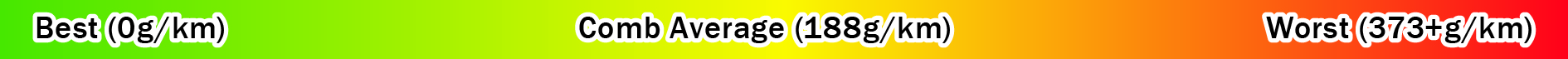 Note:  The top 20 models listed above are based on the best performing variant of the listed model. Variants with different engines, transmissions and fuel types may have different CO2 emissions.  Where results are equal, rankings may be determined by urban or extra urban tailpipe CO2 emissions or energy consumption.  Electric and plug-in hybrid vehicles produce the least CO2 emissions.RankMakeModelCO2 (Best Variant) (g/km)1BMWi302MitsubishiiMiEV03NissanLeaf04RenaultKangoo05TeslaModel S06Holden Volt277AudiA3378BMWi8499PorschePanamera7110PorscheCayenne7911ToyotaPrius8912ToyotaPrius C9013Fiat5009014LexusCT200h9515FiatPanda9516AudiA19717MiniCooper D9718Smartfortwo10019ToyotaPrius v10120HondaInsight103